Year 6 – Independent/Home Learning TasksThursday 11th February 2021Reading Bingo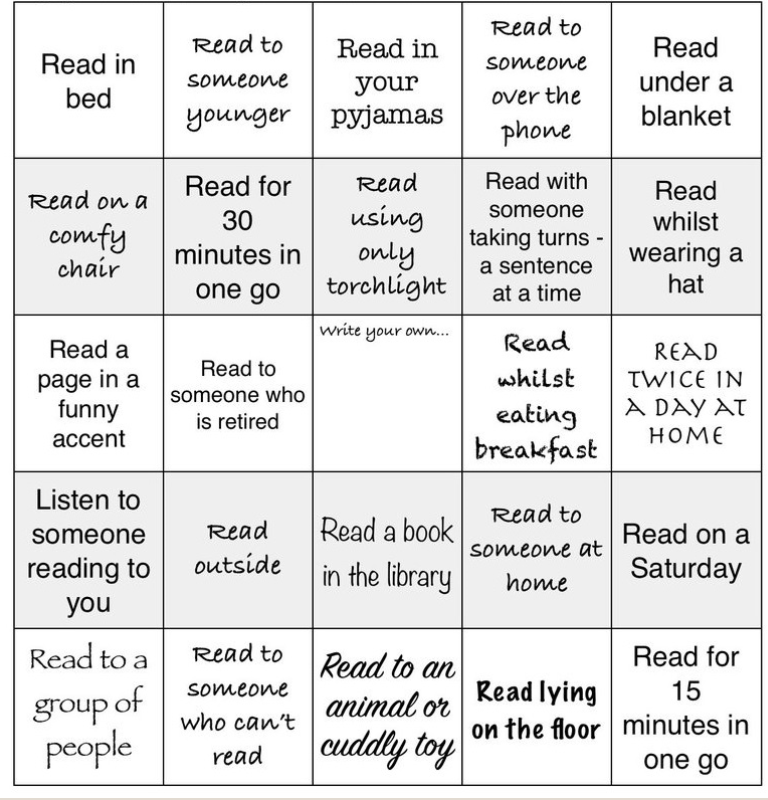 Happy New Year! Unfortunately, we can’t all be in school together at the moment, but we will hopefully see you every day via our Teams lessons.If you get stuck or technology does not work, don’t worry. There is lots of learning you can still do, but it is important that you do some learning every day so that we don’t get behind. Your parents can email us if they have any problems.ltovell@attleboroughprimary.org.uklwilliams@attleboroughprimary.org.ukjgreen@attleboroughprimary.org.ukAny resources you need for lessons will be on the school website. Click on the ‘parent’ tab, then ‘home learning’ and your ‘class’ page. Here are today’s learning tasks!Happy New Year! Unfortunately, we can’t all be in school together at the moment, but we will hopefully see you every day via our Teams lessons.If you get stuck or technology does not work, don’t worry. There is lots of learning you can still do, but it is important that you do some learning every day so that we don’t get behind. Your parents can email us if they have any problems.ltovell@attleboroughprimary.org.uklwilliams@attleboroughprimary.org.ukjgreen@attleboroughprimary.org.ukAny resources you need for lessons will be on the school website. Click on the ‘parent’ tab, then ‘home learning’ and your ‘class’ page. Here are today’s learning tasks!Happy New Year! Unfortunately, we can’t all be in school together at the moment, but we will hopefully see you every day via our Teams lessons.If you get stuck or technology does not work, don’t worry. There is lots of learning you can still do, but it is important that you do some learning every day so that we don’t get behind. Your parents can email us if they have any problems.ltovell@attleboroughprimary.org.uklwilliams@attleboroughprimary.org.ukjgreen@attleboroughprimary.org.ukAny resources you need for lessons will be on the school website. Click on the ‘parent’ tab, then ‘home learning’ and your ‘class’ page. Here are today’s learning tasks!Live Lessons (via Teams)Live Lessons (via Teams)Live Lessons (via Teams)English: We look forward to you joining us for English at:
9:15 or 9:45 (please check the time on the email sent)Follow up activity after lesson:Write your own first paragraph based on the fairytale you have chosen.BRONZE: make sure you have put it all into sentences and that it is an informal style, as if you are talking to the reader.SILVER: make sure that you have developed your narrator so that the reader feels sorry for them.GOLD: make sure that, as well as feeling sorry for the narrator, the reader also catches a glimpse of their true character.Maths: We look forward to you joining us for Maths at:10:15 or 10:45 (please check the time on the email sent)Follow-up activity after lesson: Answer the Bronze (1 star), Silver (2 star) or Gold (3 star) ‘Translation Questions’. There are 2 pages per colour with answers included.French: We look forward to you joining us at:1:15 or 1:45 (please check the time on the email sent)Follow-up activity after lesson:Complete the graph activity and questions based on class responses.SpellingsReadingBe ActiveYour five spellings to learn are:apparent
convenience
familiar
rhythm
symbolPractise these spellings however you wish. Maybe you could create a poster or a rhyme to remember each spelling?Please test on Friday 12th Feb.Use chapter 24 to help you to write answers to the following:Find a phrase that tells you that Dickon is a better gardener than most people.Mrs Sowerby says that Mary coming to the house has been "th' makin' o' her an' th' savin' o' him."What do you think she means by this?  In your answer try to refer to the text.The phrase, 'They'll plump up.' is used to describe Mary and Colin. What does this mean?PE - Home PE | Primary PE Planning  Click the link and try out some these challenges!Other Curriculum LearningOther Curriculum LearningOther Curriculum LearningGeography: One of the most famous rivers in the UK is the River Thames. Where does the river begin? What towns and cities does it flow through? Which sea does it flow into? What can you find along the way? Create a research poster or a PPT all about the river.
Computing: Use your knowledge of Scratch to create a quiz about a topic of your choice! Watch the YouTube video (the same one we watched while doing our Computing topic before Christmas) and have a go at designing your quiz. You can use multiple choice questions, true or false or single-word responses. https://www.youtube.com/watch?v=uRPX1lzvbVk&safe=active Geography: One of the most famous rivers in the UK is the River Thames. Where does the river begin? What towns and cities does it flow through? Which sea does it flow into? What can you find along the way? Create a research poster or a PPT all about the river.
Computing: Use your knowledge of Scratch to create a quiz about a topic of your choice! Watch the YouTube video (the same one we watched while doing our Computing topic before Christmas) and have a go at designing your quiz. You can use multiple choice questions, true or false or single-word responses. https://www.youtube.com/watch?v=uRPX1lzvbVk&safe=active Geography: One of the most famous rivers in the UK is the River Thames. Where does the river begin? What towns and cities does it flow through? Which sea does it flow into? What can you find along the way? Create a research poster or a PPT all about the river.
Computing: Use your knowledge of Scratch to create a quiz about a topic of your choice! Watch the YouTube video (the same one we watched while doing our Computing topic before Christmas) and have a go at designing your quiz. You can use multiple choice questions, true or false or single-word responses. https://www.youtube.com/watch?v=uRPX1lzvbVk&safe=active Useful Websites for extra learningUseful Websites for extra learningUseful Websites for extra learningBBC Bitesize have daily lessons for in all areas of the curriculum.  https://www.bbc.co.uk/bitesize  Maths – https://www.topmarks.co.uk Reading – https://www.boodtrust.org.uk/Books-and-reading/have-some-fun/storybooks-and-games/  Writing – www.pobble365.com Internet Safety: https://www.thinkuknow.co.uk  Computing – https://www.ictgames.com Well-Being https://www.activenorfolk.org/active-at-home-kidsBBC Bitesize have daily lessons for in all areas of the curriculum.  https://www.bbc.co.uk/bitesize  Maths – https://www.topmarks.co.uk Reading – https://www.boodtrust.org.uk/Books-and-reading/have-some-fun/storybooks-and-games/  Writing – www.pobble365.com Internet Safety: https://www.thinkuknow.co.uk  Computing – https://www.ictgames.com Well-Being https://www.activenorfolk.org/active-at-home-kidsBBC Bitesize have daily lessons for in all areas of the curriculum.  https://www.bbc.co.uk/bitesize  Maths – https://www.topmarks.co.uk Reading – https://www.boodtrust.org.uk/Books-and-reading/have-some-fun/storybooks-and-games/  Writing – www.pobble365.com Internet Safety: https://www.thinkuknow.co.uk  Computing – https://www.ictgames.com Well-Being https://www.activenorfolk.org/active-at-home-kids